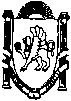 _____________________________________________________________________________________________________________________________________________П О С Т А Н О В Л Е Н И Еот «29» марта 2018 года 	№201/18	 с. МирноеОб обеспечении первичных мер пожарной безопасности и дополнительных мерах по предупреждению лесных пожаров на территории Мирновского сельского поселения в весенне-летний пожароопасный период 2018 годаВ целях реализации Федерального закона от 06.10.2003 № 131-ФЗ «Об общих принципах организации местного самоуправления в Российской Федерации» для обеспечения первичных мер пожарной безопасности, руководствуясь статьей 30 Федерального закона от 21.12.1994 № 69-ФЗ «О пожарной безопасности», в целях предотвращения гибели и травматизма людей, снижения рисков возникновения пожаров на территории Мирновского сельского поселения в  пожароопасный период 2018 года, администрация Мирновского сельского поселения Симферопольского района Республики Крым,-ПОСТАНОВЛЯЕТ:1. Установить с 1 апреля 2018 года на территории Мирновского сельского поселения Симферопольского района особый противопожарный режим.2. Проинформировать через средства массовой информации информационные стенды население, организации и предприятия, расположенные и осуществляющие деятельность на территории Мирновского сельского поселения о принятых решениях по обеспечению пожарной безопасности, дополнительных мерах по предупреждению пожаров в весенне-летний пожароопасный период и установлении особого противопожарного режима. 3. Руководителям предприятий, учреждений, организаций независимо от форм собственности и сфер деятельности:3.1. Обратить особое внимание на персональную ответственность каждого за необеспечение и несоблюдение правил пожарной безопасности.3.2. Организовать распространение наглядной агитации в местах массового пребывания людей, разместить информацию о пожарной безопасности на информационных стендах.3.3. Проверить и при необходимости привести в рабочее состояние системы и средства пожарной сигнализации и пожаротушения.3.4. Провести обучение в рамках пожарно-технического минимума лиц, ответственных за пожарную безопасность.3.5. Исключить случаи сжигания мусора при проведении работ по благоустройству, не допускать скопления мусора на отведенных местах.4. Муниципальному унитарному предприятию «Мирновская управляющая компания», председателям СТ СПК Дзержинец, СТ СНТ Полет, СТ СНТ Домостроитель, ГСК "Пригородный" и собственникам недвижимого имущества:4.1. Определить порядок оповещения населения в случае возникновения пожара и перечень имеющихся в наличии первичных средств тушения пожаров для строений, находящихся в собственности граждан.4.2. С целью исключения возможности распространения лесных и низовых пожаров, лицам владеющим или распоряжающимся территорией, прилегающей к лесу, обеспечить:- очистку от сухой травянистой растительности, пожнивных остатков, валежника, порубочных остатков, мусора и других горючих материалов на полосе шириной не менее 10 метров от леса либо отделить лес противопожарной минерализованной полосой шириной не менее 0,5 метра или иным противопожарным барьером.4.4. Запретить сжигание мусора вблизи строений, зданий и сооружений, устройство свалок горючих отходов в границах территории поселения.4.3. Организовать централизованный вывоз горючих отходов, мусора, сухой травы в специально отведенные места.4.5. Обеспечить своевременную очистку подвалов, чердаков жилых домов и дворовых территорий от мусора.4.6. Запретить использовать чердаки, технические этажи, помещения вентиляционных камер и другие технические помещения для производственных участков, мастерских, а также хранения оборудования, мебели и других предметов.4.7. Предусмотреть ограничение доступа посторонних лиц в подвальные и чердачные помещения.5. Председателям, садовых некоммерческих товариществ и садовых обществ:5.1. Организовать сторожевую охрану садовых обществах, уборку улиц и мест общего пользования от завалов и мусора, обеспечить беспрепятственный проезд пожарной техники к дачным строениям. 5.2 Провести разъяснительные мероприятия по надлежащему содержанию в плане противопожарного состояния дачных построек, садовых участков, уделить при этом особое внимание на брошенные (невозделанные) участки садовых обществ, территория которых заросла травой и кустарником, принять меры предупредительного характера к недобросовестным членам садовых обществ, в собственности которых находятся неухоженные садовые участки. 5.3 Запретить сжигание мусора на территории садовых обществ, организовать проведение субботников по наведению порядка в местах общего пользования, улицах и проездах в садовых обществах. 6. Запретить на территории поселения пуск палов, выжигание сухой травы, разведение костров в лесных массивах.7. Опубликовать постановление на информационных стендах в администрации Мирновского сельского поселения, а также на официальном сайте в информационно-телекоммуникационной сети Интернет: http:mirnoe-crimea.ru.8. Данное постановление вступает в силу со дня опубликования.9. Контроль за исполнением постановления оставляю за собой. Председатель Мирновского сельского совета – глава администрации Мирновского сельского поселения                                                   С.В. Ковалев